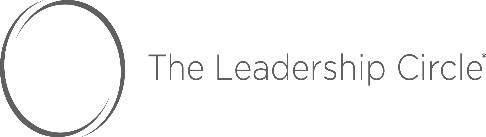 件名：【TLC】　アンケートのお願い＜ここから本文＞ 【フィードバック提供者の氏名●●】様 この度、私はT L Cのリーダーシップ・プロファイルのプログラムに参加することになりました。つきましては●●様に私に対するアンケートを是非お願いしたいと存じます。ご多忙とは存じますが以下の説明をお読みいただき、ご協力いただければ幸いです。・ アンケートは、TLCのオンラインシステムとあなたとの間で行われます。・ アンケートへのご招待メールが、notifications@theleadershipcircle.comというメールアドレスから●月●日（●）にあなた宛に自動送信されます。そのメールに記載されたログイン情報を使ってオンライン・アンケートにアクセスしていただき、ご入力をお願いします。      アンケートの入力が完了すると、フィードバックの結果はオンラインシステムに送信されます。・ アンケートの入力には約30分かかります。・ すべての質問に回答してアンケートを完了していただくことが必要です。・ アンケートの質問には、考え込まずに直感的にお答えください。・ あなたのご回答内容は匿名で扱われ、個人が特定されることはありません。 （あなたが私の「上司」又は「上司の上司」の場合はこの限りではありません。）・ アンケートは主に、「質問文に対してどう思うか」について該当する番号をクリックして回答する形になっています。途中、3つの質問に対しては文章での回答が必要です。アンケート自体は匿名ですが、この回答についてのみ、あなたが入力した文章がそのまま報告書に記載されます。●月●日（●）にご招待メールが届きましたら、アンケートにログインしてご回答ください。万が一この日にご招待メールが届かない場合は、迷惑メールボックスに入っている可能性もありますので、念のためそちらもご確認ください。迷惑メールボックスにもご招待メールが見当たらない場合は、お手数ですが私までご連絡ください。なお、アンケートの締切日は、●月●日（●）となっています。締切日までにご回答いただけますようお願いいたします。このアンケートは私にとって、とても重要なものですので、ぜひご協力をお願いいたします。